     Θέμα: «Δράση αλληλεγγύης και προσφοράς ειδών πρώτης ανάγκης  στα παιδιά που ζουν στο Camp Διαβατών - 1η Ανακοίνωση»    Η προσφυγιά και οι θεμελιώδεις αρχές των δικαιωμάτων του Ανθρώπου και του Παιδιού αποτελούν σταθερές προτεινόμενες ενότητες στις εγκυκλίους για το σχεδιασμό και την υλοποίηση των Προγραμμάτων Αγωγής Υγείας (Αρ. Πρωτ: 190790/Δ7 /04-12-2019). Θεματικές όπωςΕθελοντισμός - ΑλληλεγγύηΕνεργός πολίτης - Διαμόρφωση δημοκρατικής συνείδησηςΑνθρώπινα δικαιώματα - Δικαιώματα του ΠαιδιούΑποδοχή της διαφορετικότητας - Κοινωνική ένταξη - Ισότητα ευκαιριών Αξίες ζωής επιλέχθηκαν σε μεγάλη κλίμακα από σχολικές μονάδες τις Δευτεροβάθμιας και Πρωτοβάθμιας  Εκπαίδευσης, ενώ τα περισσότερα σχολεία έχουν να επιδείξουν μακρόχρονη υλοποίηση προγραμμάτων με εθελοντικές δράσεις που ενώνουν  το σχολείο με ευάλωτες κι ευπαθείς ομάδες συμπολιτών μας.     Τα τμήματα Αγωγής Υγείας  Πρωτοβάθμιας και Δευτεροβάθμιας Εκπαίδευσης Ανατολικής Θεσσαλονίκης προγραμματίζουν μία δράση προσφοράς για τα παιδιά που ζουν στο  Camp  Διαβατών και φοιτούν  στο Νηπιαγωγείο του Camp και σε Δημοτικά Σχολεία, Γυμνάσια, Δ.Υ.Ε.Π., ΓΕΛ και ΕΠΑΛ του ευρύτερου πολεοδομικού συγκροτήματος της Θεσσαλονίκης. Στο Camp  Διαβατών το μήνα Ιανουάριο είναι καταγεγραμμένα και ζουν με τις οικογένειές τους 247  νήπια, παιδιά κι έφηβοι/ες. Στο Νηπιαγωγείο που λειτουργεί στο χώρο του camp φοιτούν 34 νήπια. Στα Πρωινά Δημοτικά σχολεία και στα ΔΥΕΠ  130 παιδιά πρόσφυγες. Στα Γυμνάσια και στα ΔΥΕΠ 67 έφηβοι/ες πρόσφυγες και στα Γενικά Λύκεια κι ΕΠΑΛ 16 έφηβοι/ες πρόσφυγες.   Η δράση  υλοποιείται σε συνεργασία με τη Συντονίστρια Προσφύγων του 2ου ΠΕΚΕΣ  Κεντρικής Μακεδονίας  του  Camp Διαβατών κυρία Βικτωρία Κοεμτζοπούλου, η οποία μετέφερε τις  ανάγκες κι ελλείψεις που μπορούμε να καλύψουμε. Σκοπός της δράσης είναι να κινητοποιήσει τις διευθύνσεις και τους/τις συναδέλφους των σχολικών μονάδων,  ώστε να ευαισθητοποιήσουν μαθητές/τριες και συλλόγους γονέων/κηδεμόνων για να βοηθήσουν τόσο το  διοικητικό και παιδαγωγικό έργο του εκπαιδευτικού προσωπικού του Camp με υλικά και αναλώσιμα που χρειάζονται όσο και τα παιδιά πρόσφυγες  να καλύψουν ανάγκες που παρουσιάζονται καθημερινά στη ζωή τους.    Με αυτή  την πρώτη ανακοίνωση καλούνται εθελοντικά σχολεία από όλες τις περιοχές αρμοδιότητας της Διεύθυνσης Π.Ε. Ανατολικής Θεσσαλονίκης, να διαθέσουν κατάλληλο χώρο  ώστε να συλλέγονται εκεί τα προσφερόμενα είδη των σχολικών μονάδων. Στα σχολεία αυτά καλό είναι να υπάρχουν συνάδελφοι στους οποίους θα απευθύνονται οι ενδιαφερόμενοι και εμπλεκόμενοι εκπαιδευτικοί. Η συμμετοχή και κινητοποίηση των  συναδέλφων των σχολείων ώστε να  ευαισθητοποιηθούν και οι μαθητές/τριες, είναι  ιδιαίτερα σημαντικός παράγοντας επιτυχίας της δράσης.      Σε δεύτερη ανακοίνωση-κάλεσμα θα ανακοινωθούν τα είδη που τα προσφυγάκια χρειάζονται, αφού προηγηθεί συνεννόηση με τη Συντονίστρια Προσφύγων του 2ου ΠΕΚΕΣ  που εδρεύει στο  Camp Διαβατών κα Βικτωρία Κοεμτζοπούλου. Οι Υπεύθυνοι Αγωγής Υγείας Τομπούλογλου Ιωάννης (Πρωτοβάθμιας Εκπαίδευσης) και  Ντέρη Ιωάννα (Δευτεροβάθμιας Εκπαίδευσης) είναι στη διάθεσή σας για οποιαδήποτε διευκρίνηση.ΕΛΛΗΝΙΚΗ ΔΗΜΟΚΡΑΤΙΑΕΛΛΗΝΙΚΗ ΔΗΜΟΚΡΑΤΙΑ                Θεσσαλονίκη,  27/01/2020                Θεσσαλονίκη,  27/01/2020ΥΠΟΥΡΓΕΙΟ ΠΑΙΔΕΙΑΣ & ΘΡΗΣΚΕΥΜΑΤΩΝΥΠΟΥΡΓΕΙΟ ΠΑΙΔΕΙΑΣ & ΘΡΗΣΚΕΥΜΑΤΩΝ                Αρ. Πρωτ.:  2216ΠΕΡΙΦΕΡΕΙΑΚΗ Δ/ΝΣΗΠΕΡΙΦΕΡΕΙΑΚΗ Δ/ΝΣΗΠΡΩΤΟΒΑΘΜΙΑΣ & ΔΕΥΤΕΡΟΒΑΘΜΙΑΣΚΕΝΤΡΙΚΗΣ ΜΑΚΕΔΟΝΙΑΣΠΡΩΤΟΒΑΘΜΙΑΣ & ΔΕΥΤΕΡΟΒΑΘΜΙΑΣΚΕΝΤΡΙΚΗΣ ΜΑΚΕΔΟΝΙΑΣΕΚΠΑΙΔΕΥΣΗΣ ΚΕΝΤΡΙΚΗΣ ΜΑΚΕΔΟΝΙΑΣΕΚΠΑΙΔΕΥΣΗΣ ΚΕΝΤΡΙΚΗΣ ΜΑΚΕΔΟΝΙΑΣ____________ΔΙΕΥΘΥΝΣΗ ΠΡΩΤΟΒΑΘΜΙΑΣ ΕΚΠΑΙΔΕΥΣΗΣΔΙΕΥΘΥΝΣΗ ΠΡΩΤΟΒΑΘΜΙΑΣ ΕΚΠΑΙΔΕΥΣΗΣΑΝΑΤΟΛΙΚΗΣ ΘΕΣ/ΝΙΚΗΣΑΝΑΤΟΛΙΚΗΣ ΘΕΣ/ΝΙΚΗΣ Προς:   Δ/ντές/ντριες Δημ. Σχολείων και Προϊσταμ             Προϊσταμένους/ες ΝηπιαγωγείωνΤαχ. Δ/νση:Κατσιμίδη & Μήλου 33                 της Δ/νσης Π.Ε. Ανατ. Θεσ/νίκης54638 Θεσσαλονίκη     Πληροφορίες:Τομπούλογλου ΙωάννηςKοιν:    1.  Περιφερειακή Διεύθυνση      Τηλέφωνο:2310-954110                 Π.Ε. & Δ.Ε. Κεντρικής Μακεδονίας     Φαξ:2310-915042                 2.  Συντονιστές/τριες  1ου Π.Ε.Κ.Ε.Σ.e-mail:mail@dipe-a.thess.sch.gr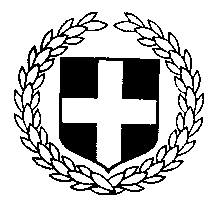 